О проведении экспериментаУважаемый Евгений Владимирович!Федеральное государственное бюджетное образовательное учреждение высшего образования «МИРЭА – Российский технологический университет» (далее – Университет, РТУ МИРЭА) информирует Вас, что в соответствии с распоряжением Министерства науки и высшего образования Российской Федерации от 23 июня 2021 г. № 233-р «О проведении эксперимента по использованию электронных документов, связанных с исполнением должностными лицами и гражданами воинской обязанности, в организациях, подведомственных Министерству науки и высшего образования Российской Федерации» в образовательных организациях, подведомственных Министерству в период с 1 июля по 15 декабря 2021 г. проводится эксперимент по определению возможности использования электронных документов при обеспечении исполнения должностными лицами и гражданами, подлежащими воинскому учету, работающими и обучающимися в образовательных организациях, подведомственных Министерству воинской обязанности (далее – Эксперимент), 
в том числе с использованием возможностей суперсервиса «Поступление в вуз онлайн».Распоряжением Минобрнауки России на РТУ МИРЭА возложена обязанность по методическому сопровождению Эксперимента.Соответствующая информация об Эксперименте размещена на официальном сайте РТУ МИРЭА:структурное подразделение РТУ МИРЭА, ответственное за методическое сопровождение Эксперимента: Управление мобилизационной подготовки;электронный адрес официального сайта РТУ МИРЭА: mirea.ru;электронный адрес специального раздела официального сайта РТУ МИРЭА по Эксперименту: https://www.mirea.ru/eksperiment/;e-mail: eksperiment@mirea.ru; телефон: +7(499)215 65 65 (доб. 1095).Министерство обороны Российской Федерации было проинформировано о проведении Эксперимента установленным порядком и выразило свое согласие на участие. Учитывая изложенное Университет предлагает, в целях успешного проведения Эксперимента организовать межведомственное взаимодействие в вопросах соблюдения прав обучающихся при исполнении ими воинской обязанности и приглашает принять участие в вебинаре с участниками Эксперимента 17 августа 2021 года.Приложение: 1. Распоряжение Минобрнауки России, на 23 л. в 1 экз.2. Письмо Генерального штаба ВС РФ, на 3 л. в 1 экз.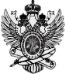 Советник ректората                                                                             П.П. БондаревСкороходов А.Г. +7(495)433 50 11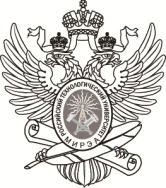 МИНОБРНАУКИ РОССИИВоенному прокурору 231 военной прокуратуры Московского гарнизонаЕ.В. КОСЯЧЕНКО 3305@gvp.rsnet.ru Федеральное государственноебюджетное образовательное учреждениевысшего образования«МИРЭА – Российский технологический университет»РТУ МИРЭАпросп. Вернадского, д. 78, Москва, 119454тел.: (499) 215 65 65 доб. 1140, факс: (495) 434 92 87е-mail: mirea@mirea.ru, http://www.mirea.ruВоенному прокурору 231 военной прокуратуры Московского гарнизонаЕ.В. КОСЯЧЕНКО 3305@gvp.rsnet.ru           12.08.2021         №        9-151/18       .на  № ____________ от ______________Военному прокурору 231 военной прокуратуры Московского гарнизонаЕ.В. КОСЯЧЕНКО 3305@gvp.rsnet.ru 